This half term in Year 1 we will be learning...                  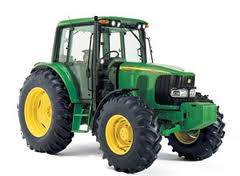 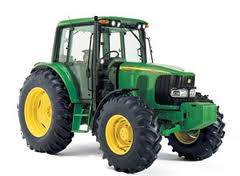 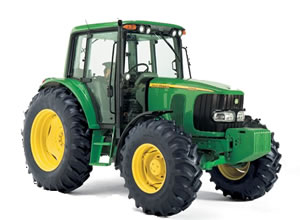 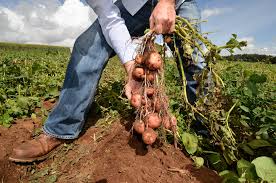 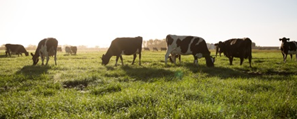 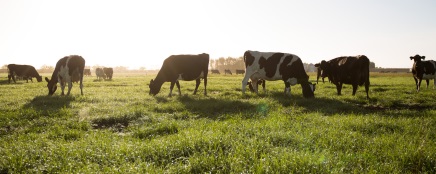 